URZĄD MIASTA ŻYRARDOWA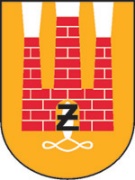 Plac Jana Pawła II Nr 1, 96-300 Żyrardów, tel.: 46 880 05-55www.zyrardow.pl, www.bip.zyrardow.plŻyrardów, 13.06.2024 r.ZP.271.2.24.2024.AR 	Na podstawie art. 284 ust. 1 i 2  ustawy z dnia 11 września 2019 r. Prawo zamówień publicznych (tj. Dz. U. 2023 r., poz. 1605 ze zm.), Zamawiający udziela wyjaśnień treści SWZ w postępowaniu o udzielenie zamówienia publicznego pn. „Opracowanie dokumentacji projektowo - kosztorysowej na budowę ul. Borówkowej w Żyrardowie ”.Pytanie 1: Zgodnie z zapisami SWZ czas realizacji zadania wynosi 6 miesięcy. Długość projektowanego odcinka drogi wynosi ponad 1000 m, co nakłada obowiązek uzyskania decyzji 
o uwarunkowaniach środowiskowych. Zgodnie z art. 209 ust. 2 Ustawy z dnia 27 kwietnia 
2001 r. – Prawo ochrony środowiska urząd na wydanie powyższej decyzji ma 6 miesięcy. Mając to na uwadze zwracam się z prośbą o wydłużenie terminu realizacji zamówienia.Odpowiedź:Długość projektowanej ul. Borówkowej to ok. 410 m. Nie ma więc obowiązku uzyskania decyzji o uwarunkowaniach środowiskowych.W związku z powyższym Zamawiający nie wydłuża terminu realizacji przedmiotu zamówienia.Pytanie 2:Proszę o podanie kwoty jaką zamawiający zamierza przeznaczyć na zadanie w związku 
z dostępem do informacji publicznej.Odpowiedź:Zgodnie z art. 222 ust.4 ustawy Pzp Zamawiający, najpóźniej przed otwarciem ofert, udostępni na stronie internetowej prowadzonego postepowania informację o kwocie, jaką zamierza przeznaczyć na sfinansowanie zamówienia.  Informację o budżecie na dany rok można znaleźć na stronie internetowej UM Żyrardowa. Podaję link: https://www.bip.zyrardow.pl/m,4998,uchwaly-rady-miasta-zyrardowa.html Zamawiający informuje, że udzielone odpowiedzi  są wiążące dla Wykonawców.                                          (-) W zastępstwie Prezydenta Miasta Żyrardowa                                                                                             Adam LemieszPierwszy Zastępca Prezydenta Miasta Żyrardowa